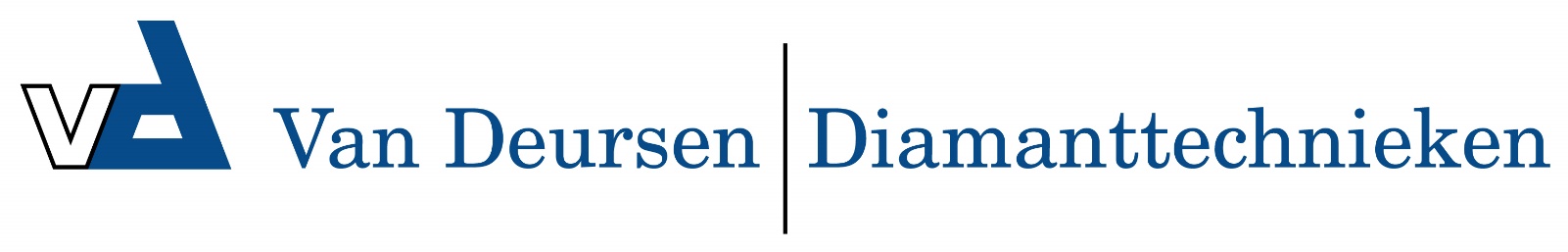 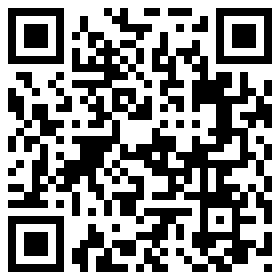 63151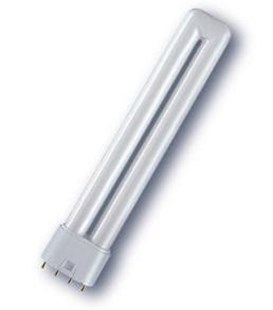 Fluorescentielamp PL-L24W- 4 pins- 2G11- 84Technische gegevens:Artikelnummer63.151EAN code8713265020967Vermogen24 WattTypeMaster PL-LKleur840Lamphouder2G11 (4-pins)Lengte322 mmLumen1800 Lumen